Settore di Attività CALCIO BRA-CUNEO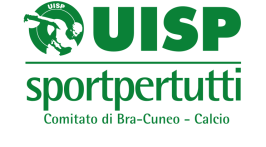 Via Mercantini, 9 – 12042 – Bra (CN) - www.uisp.it/bra - calcio.bracuneo@uisp.itCATEGORIA - Calcio a 7   ASSOCIAZIONE__________________________________Gara del Giorno_________________CAMPO________________________________________ORA__________Tra___________________________e____________________________N°Cognome e NomeCognome e NomeData di nascitaNumero TesseraCognome e NomeData di nascitaNumero TesseraDir. Resp.Dir. Resp.AllenatoreAllenatoreDirigente ResponsabileDirettore di Gara______________________________________________________________